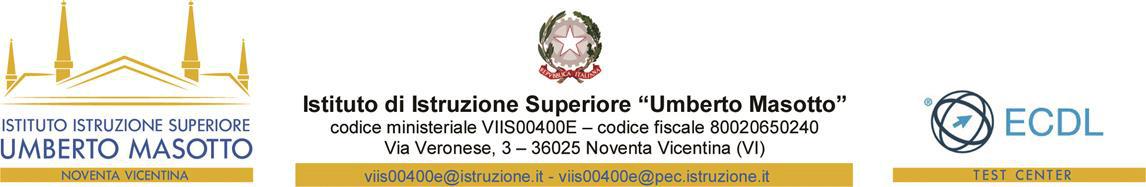 Ambito n. 8 Vicenza-città e Area BericaSede: I.I.S. “Umberto Masotto” via Veronese, 3 - 36025 NOVENTA VICENTINA (VI)  tel. 0444-787057	e-mail: viis00400e@istruzione.itALLEGATO 4AUTORIZZAZIONE TRATTAMENTO DATIL’istituto di Istruzione Superiore “U. Masotto” di Noventa Vicentina, in qualità di titolare del trattamento, informa che tutti i dati personali che riguardano i formatori saranno trattati in osservanza dei presupposti e dei limiti stabiliti dal Regolamento UE 2016/679 relativo alla protezione delle persone fisiche con riguardo al trattamento dei dati personali, nonché dalla legge e dai regolamenti, al fine di svolgere le funzioni istituzionali di monitoraggio sulla qualità dell'offerta formativa per l'aggiornamento professionale.Il sottoscritto ______________________________con la presenteAUTORIZZAL’istituto di Istruzione Superiore “U. Masotto” di Noventa Vicentina al trattamento, anche con l’ausilio di mezzi informatici e telematici, dei dati personali forniti dal sottoscritto; prende inoltre atto che, ai sensi del “Codice Privacy”, titolare del trattamento dei dati è l’Istituto sopra citato e che il sottoscritto potrà esercitare, in qualunque momento, tutti i diritti di accesso ai propri dati personali (ivi inclusi, a titolo esemplificativo e non esaustivo, il diritto di ottenere la conferma dell’esistenza degli stessi, conoscerne il contenuto e le finalità e modalità di trattamento, verificarne l’esattezza, richiedere eventuali integrazioni, modifiche e/o la cancellazione, nonché l’opposizione al trattamento degli stessi).Data									FIRMA